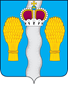 АДМИНИСТРАЦИЯ(исполнительно-распорядительный орган)муниципального района «Перемышльский район»ПОСТАНОВЛЕНИЕс. Перемышль  «10» ноября 2021 года                                                                     № 1027Об утверждении Положения о порядке организации и проведении общественных обсуждений объектов государственной экологической экспертизы, на территории муниципального района «Перемышльский район»В соответствии с Федеральными законами от 06.10.2003 N 131-ФЗ "Об общих принципах организации местного самоуправления в Российской Федерации",  от 10.01.2002 № 7-ФЗ «Об охране окружающей среды», от 23.11.1995 № 174-ФЗ «Об экологической экспертизе», Приказом Минприроды России от 01.12.2020 N 999 "Об утверждении требований к материалам оценки воздействия на окружающую среду", Уставом муниципального образования Перемышльский район,  администрация муниципального района «Перемышльский  район»  ПОСТАНОВЛЯЕТ:Утвердить Положение о порядке организации и проведении общественных обсуждений объектов государственной экологической экспертизы на территории муниципального района «Перемышльский район» (прилагается). Признать утратившим силу постановление администрации муниципального района «Перемышльский район» от 16.01.2017г. № 21 «Об утверждении Положения о порядке организации и проведении общественных обсуждений объектов государственной экологической экспертизы, на территории муниципального района «Перемышльский район»Контроль за выполнением постановления возложить на заместителя Главы администрации муниципального района «Перемышльский район» - Лодыгина Л.С.Настоящее постановление вступает в силу со дня его подписания.Глава администрациимуниципального района                                                             Н.В. БадееваПриложение к постановлению администрации муниципального района «Перемышльский район»   «10» ноября 2021г.№ 1027ПОЛОЖЕНИЕo порядке организации  и проведении общественных обсуждений объектов государственной  экологической  экспертизы,  на  территории  муниципального района «Перемышльский район»Общие положения1.1. Порядок организации и проведении общественных обсуждений объекта государственной экологической экспертизы на территории муниципального района "Перемышльский район" (далее - Порядок) определяет процедуру проведения общественных обсуждений по вопросам воздействия намечаемой хозяйственной и иной деятельности на окружающую среду с целью выявления общественных предпочтений и их учета в процессе оценки такого воздействия, возможных экологических последствий и принятия решений в области охраны окружающей среды.1.2. В соответствии с Федеральным законом от 23.11.1995 N 174-ФЗ "Об экологической экспертизе" объектом экологической экспертизы являются проектная документация и материалы, обосновывающие соответствие намечаемой хозяйственной и иной деятельности экологическим требованиям в области охраны окружающей среды, включая материалы по оценке воздействия на окружающую среду (далее - объект экологической экспертизы).1.3. Предметом общественных обсуждений является оценка воздействия намечаемой хозяйственной и иной деятельности на окружающую среду.1.4. Формы осуществления мероприятий, направленных на информирование общественности об объектах государственной экологической экспертизы и их воздействии на окружающую среду, выявление и учет общественных предпочтений, участие общественности в процессе оценки воздействия намечаемой хозяйственной и иной деятельности на окружающую среду (далее - мероприятия по информированию и участию общественности), установлены Приказом Минприроды России от 01.12.2020 N 999 "Об утверждении требований к материалам оценки воздействия на окружающую среду".1.5. При принятии решения о форме мероприятий по информированию и участию общественности необходимо руководствоваться степенью экологической опасности, намечаемой хозяйственной и иной деятельности, учитывать фактор неопределенности, степень заинтересованности общественности.1.6. Основной формой осуществления мероприятий по информированию и участию общественности являются общественные обсуждения, проводимые в соответствии с настоящим Порядком.1.7. Уполномоченным органом по вопросам организации общественных обсуждений по объектам экологической экспертизы является администрация муниципального района «Перемышльский район» (далее - уполномоченный орган). 1.8. Общественные обсуждения, направлены на информирование граждан и юридических лиц о планируемой (намечаемой) хозяйственной и иной деятельности и ее возможном воздействии на окружающую среду, с целью обеспечения участия всех заинтересованных лиц (в том числе граждан, общественных организаций (объединений), представителей органов государственной власти, органов местного самоуправления), выявления общественных предпочтений и их учета в процессе проведения оценки воздействия на окружающую среду.1.9. Организацию и проведение общественных обсуждений осуществляет уполномоченный орган при участии заказчика - юридического или физического лица, отвечающего за подготовку документации по намечаемой деятельности в соответствии с нормативными требованиями, предъявляемыми к данному виду деятельности, и представляющего документацию по намечаемой деятельности на экологическую экспертизу (далее - заказчик).2. Порядок организации общественных обсуждений2.1. Для принятия решения о назначении общественных обсуждений заказчик направляет в уполномоченный орган уведомление о проведении общественных обсуждений предварительных материалов оценки воздействия на окружающую среду (или объекта экологической экспертизы, включая предварительные материалы оценки воздействия на окружающую среду в соответствии с Приказом Минприроды России от 01.12.2020 N 999 "Об утверждении требований к материалам оценки воздействия на окружающую среду".2.1. Уполномоченный орган рассматривает указанное уведомление и принимает в течение семи дней после его получения решение о проведении общественных обсуждений либо, готовит письменный мотивированный отказ в проведении общественных обсуждений. Заказчик уведомляется о принятом решении в письменной форме в трехдневный срок после принятия соответствующего решения. Решение о назначении общественных обсуждений оформляется постановлением администрации муниципального района «Перемышльский район».2.2. Основания для отказа в назначении общественных обсуждений:- с уведомлением обратилось неуполномоченное лицо;- действующим законодательством проведение общественных обсуждений по данному вопросу не предусмотрено;- уведомление не соответствует требованиям п. 4.6 Приказа Минприроды России от 01.12.2020 N 999 "Об утверждении требований к материалам оценки воздействия на окружающую среду».2.3. С целью организации и проведении общественных обсуждений уполномоченный орган выполняет следующие мероприятия:2.3.1. Размещение уведомлении о проведении общественных обсуждений проекта Технического задания (в случае принятия заказчиком решения о подготовке проекта Технического задания) и (или) уведомлении о проведении общественных обсуждений предварительных материалов оценки воздействия на окружающую среду (или объекта экологической экспертизы, включая предварительные материалы оценки воздействия на окружающую среду) (далее - уведомление) и его размещении не позднее чем за 3 календарных дня до начала планируемого общественного обсуждения, исчисляемого с даты обеспечения доступности объекта общественных обсуждений для ознакомления общественности:- на официальном сайте администрации муниципального района «Перемышльский район» в сети Интернет по адресу: https://перемышльский-район.рф вкладка «общественные обсуждения».2.3.2. Осуществляет прием, замечаний и предложений, поступивших от граждан и общественности.2.4. В рамках проведения общественных обсуждений заказчик:2.4.1. Информирует общественность и других участников оценки воздействия на окружающую среду в соответствии с Приказом Минприроды России от 01.12.2020 N 999 "Об утверждении требований к материалам оценки воздействия на окружающую среду".2.4.2. Обеспечивает ознакомление участников общественных обсуждений с материалами, подлежащими общественному обсуждению в соответствии с Приказом Минприроды России от 01.12.2020 N 999 "Об утверждении требований к материалам оценки воздействия на окружающую среду".2.4.3. Способствует участию общественности в обсуждении материалов по оценке воздействия на окружающую среду.2.4.4. Осуществляет прием, рассмотрение замечаний и предложений, поступивших от граждан и общественности.2.5. Заказчик может осуществлять дополнительное информирование участников процесса оценки воздействия на окружающую среду (в случае его осуществления) путем распространения информации, указанной в уведомлении, по радио, на телевидении, в периодической печати, на информационных стендах органов местного самоуправления, через информационно-коммуникационную сеть "Интернет", а также иными способами, обеспечивающими распространение информации.3. Порядок проведения общественных обсуждений1. Общественные обсуждения проводятся в рабочие дни по форме, определенной органами местного самоуправления и в сроки, определенные п.7.9.4. Приказа Минприроды России от 01.12.2020 N 999 "Об утверждении требований к материалам оценки воздействия на окружающую среду".Места проведения общественных обсуждений определяются одновременно с принятием решения о назначении общественных обсуждений.2. Председательствующим на публичных слушаниях является Глава администрации муниципального района (или иное должностное лицо по его поручению).3. Председательствующий ведет слушания и следит за порядком обсуждения вопросов повестки дня слушаний.4. Вопросы, предложения и заявки на выступления подаются в письменной форме.Слово для выступления участникам слушаний предоставляется в порядке поступления заявок.5. Все приглашенные лица выступают только с разрешения председательствующего.6. Время выступления определяется председательствующим исходя из количества выступающих и времени, отведенного для проведения общественных обсуждений.7. Заключение по итогам обсуждений принимается путем открытого голосования, считается принятым, если за него проголосовало более половины всех присутствующих участников общественных обсуждений. 8. Протокол общественных обсуждений оформляется в течение 5 рабочих дней после завершения общественных обсуждений в соответствии с Приказом Минприроды России от 01.12.2020 N 999 "Об утверждении требований к материалам оценки воздействия на окружающую среду".9. Заключение, принятое на общественных обсуждениях, подлежит размещению на официальном сайте администрации муниципального района «Перемышльский район» в сети Интернет по адресу: https://перемышльский-район.рф вкладка «общественные обсуждения» не позднее 10 дней со дня окончания обсуждений.